一、登入GOOGLE帳號1.用CHROME瀏覽器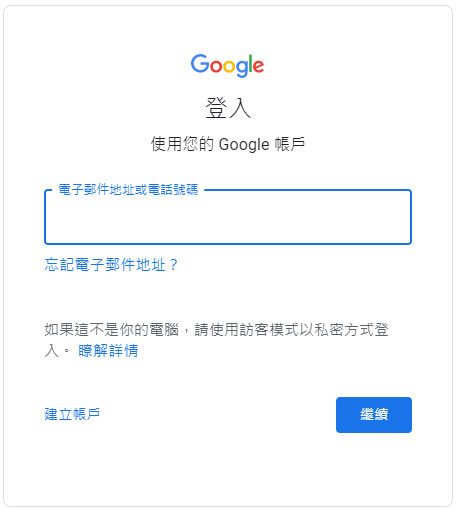 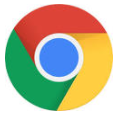 2.輸入www.google.com.tw3.點選右上角"登入"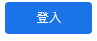 4.輸入"電子郵件帳號"後，點選"繼續"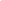  問題排除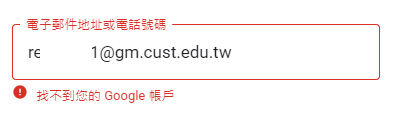  若顯示找不到您的GOOGLE帳戶，請先確認填寫正確， 若正確則代表系統沒有您的信箱， 請於上班時間電洽本校電算中心(02)2782-1862轉分機173、1725.先確認顯示為學校的GMAIL帳號，輸入密碼後，點選"繼續"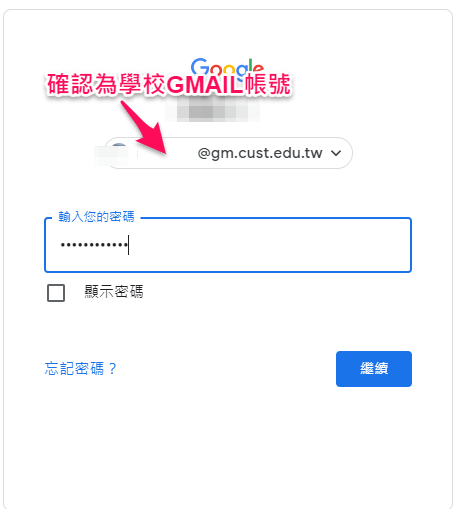 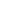  問題排除 若密碼錯誤，請先確認填寫正確(學生預設為身分證字號) 若無法解決問題，請於上班時間電洽本校電算中心27821862轉分機173、172、或教學資源中心分機258、262。6.右上方會出現圖示後完成登入作業二、進入你的CLASSROOM教室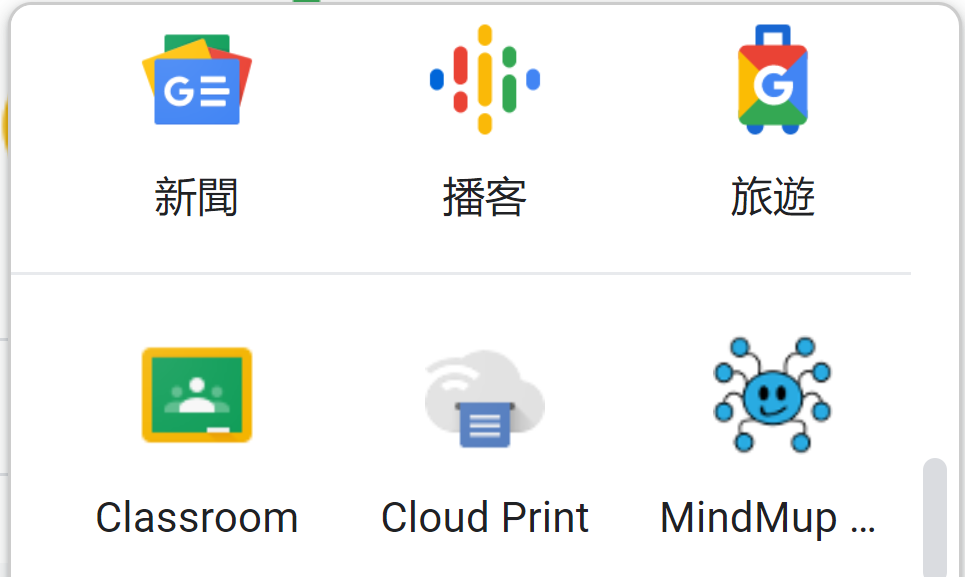 1.(接續前面操作)點選"點點"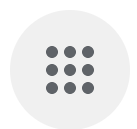 2.在清單眾多軟體中用滑鼠點選”Classroom”3.確認系統已經有開設課程"課程代號+課程名稱+授課教師"，點選"課名文字"處，進入課程。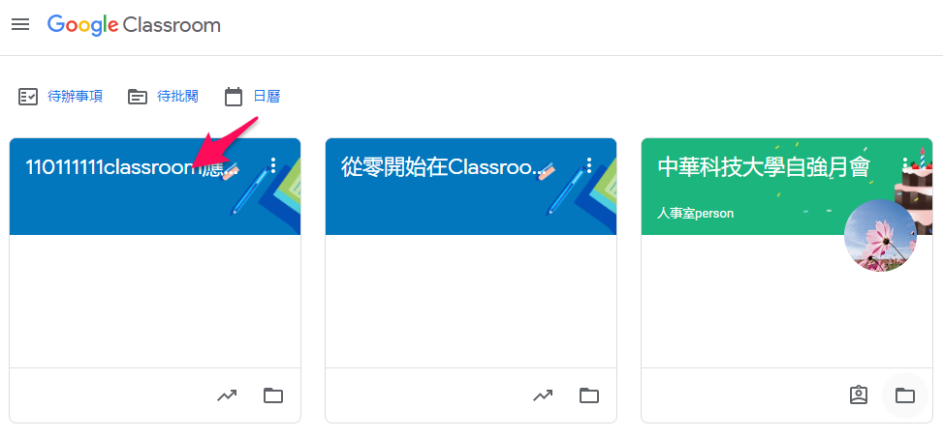 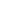  問題排除 若找不到您選修的課程，請先到資訊系統確認有您的課程資料，若有資料， 1.找的到授課教師，直接跟老師聯絡請他給你邀請連結或課程代碼 2.找不到授課教師，找班導協助找授課教師三、加入班級教室-網址新增1.進入要增加成員的CLASSROOM課程請參照"二、進入你的CLASSROOM教室"說明。2.學生點選老師給的網址，學生要先確認為"學生學校GMAIL帳號"後，點選加入課程。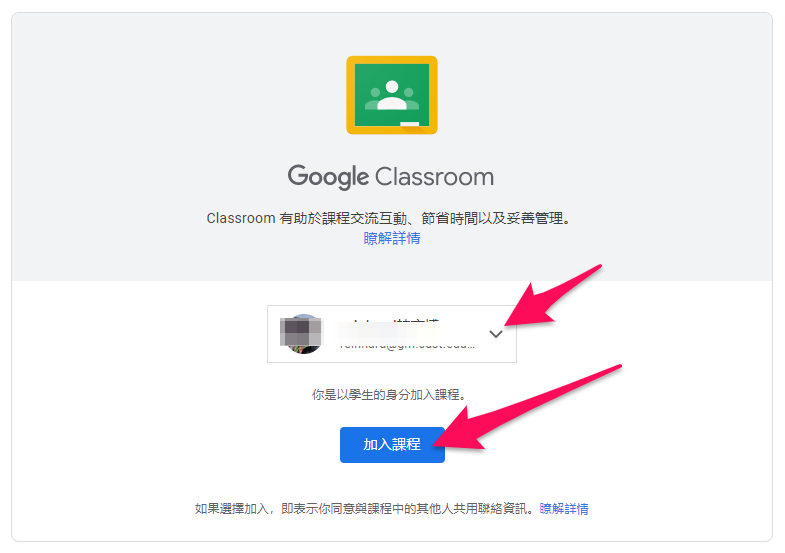 6.完成用網址連結加入方式四、加入班級教室-代碼新增1.進入CLASSROOM介面請參照"二、進入你的CLASSROOM教室"說明。2.同學在CLASSROOM介面右上角點選"+"號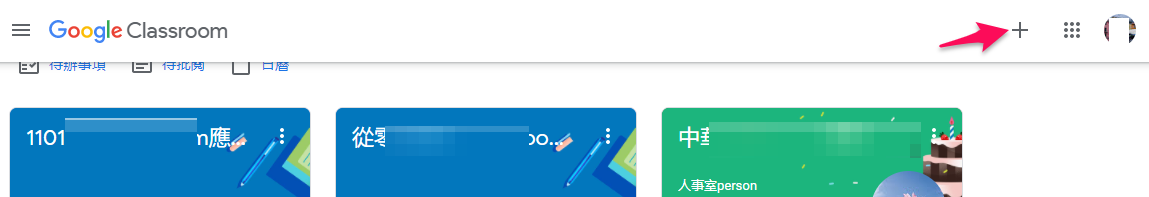 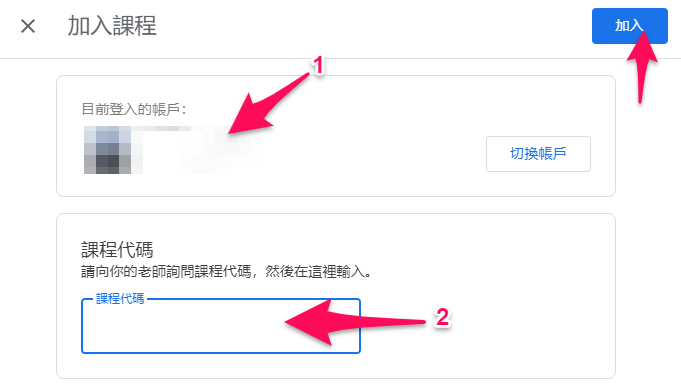 3.加入課程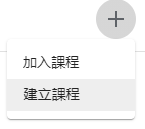 4.貼入"課程代碼"，點選"加入”，完成代碼新增成員務必確認帳戶為學校GMAIL帳號五、同步線上教學-建議流程1.進入CLASSROOM課程請參照"二、進入你的CLASSROOM教室"說明。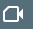 2.到達要開始線上教學的時候，先到CLASSROOM教室。點選"MEET連結網址處"或是         ，啟動MEET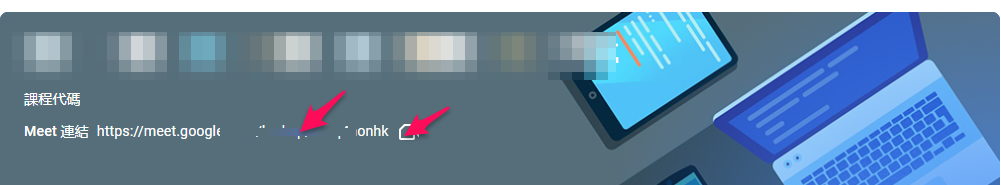 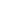  問題排除 1.以上方法一定要使用校園gmail帳號，不然不能登入教室。  2.若依照上面方法，找不到課程meet連結，請在跟授課老師聯絡詢問會議室網址（可能是班級line群）。，3.確認帳號為學生你的學校GMAIL帳號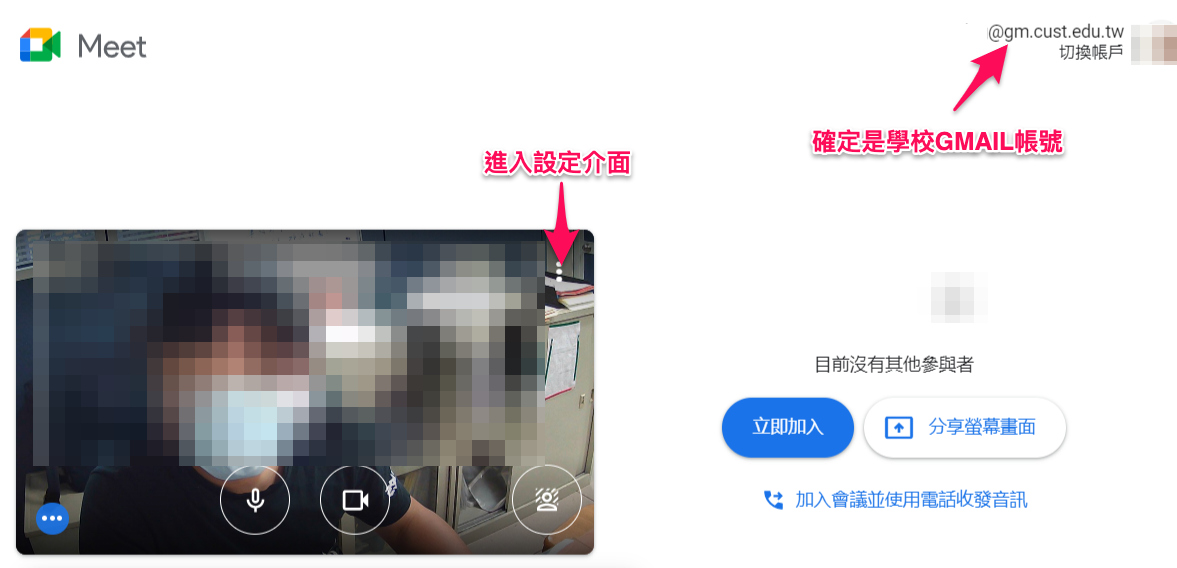 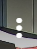 4.點選三點點進入設定介面5.點選"設定"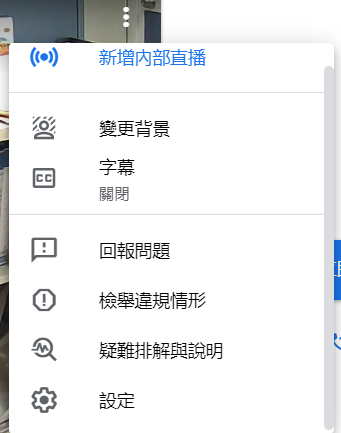 6.音訊設定，對麥克風說話，確定會隨聲音跳動。點選測試確定聽得到聲音。若不行請選擇其他麥克風試試。完成後點選右上角的叉叉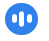 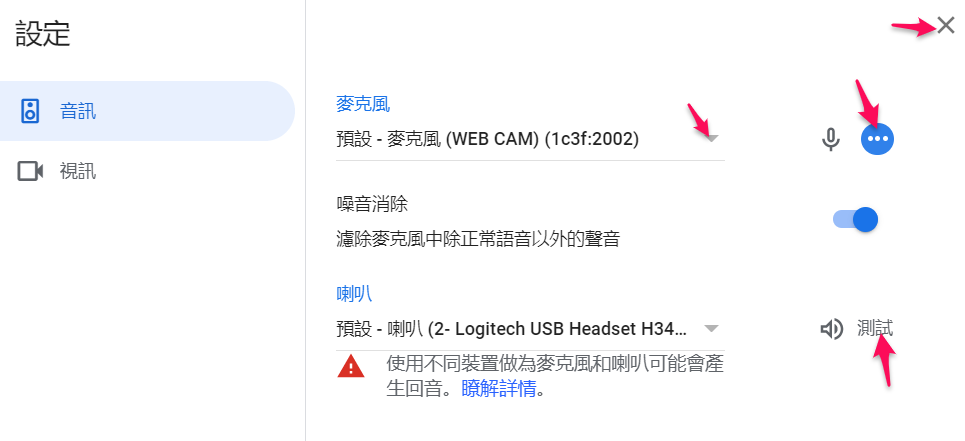 7.點選"立即加入"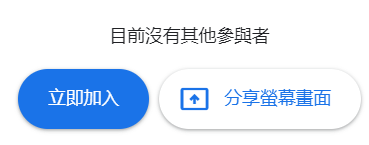 8.配合教師進行學習活動，如開啟webcam，麥克風等等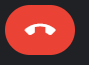 9.結束時點選下方掛斷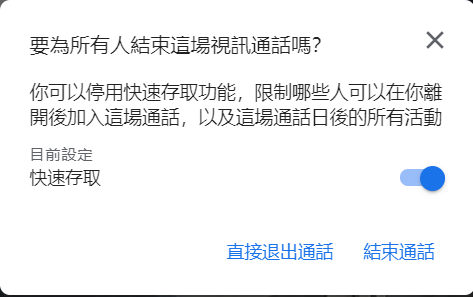 10.結束通話不要選擇直接退出通話建議事項1.請使用學校配發的google mail登入 meet與classroom，常有問題都是因為誤用到自己私人的gmail。2.盡量使用電腦利用chrome瀏覽器加入線上會議與觀看老師classroom課程。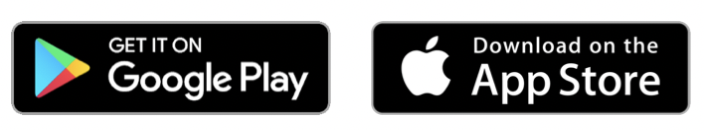 3.使用手機請安裝APPMEETAndroid https://play.google.com/store/apps/details?id=com.google.android.apps.meetings&hl=zh-TW&o_ref=https%3A%2F%2Fwww.google.com%2FIOShttps://apps.apple.com/app/hangouts-meet-by-google/id1013231476?l=zh-TW&o_ref=https%3A%2F%2Fwww.google.com%2FGoogle ClassroomAndroid https://play.google.com/store/apps/details?id=com.google.android.apps.classroom&hl=zh_TW&gl=USIOShttps://apps.apple.com/tw/app/google-classroom/id924620788身分規則範例預設密碼學生s+學號@gms.cust.edu.tws10714V022@gms.cust.edu.tw身份證字號